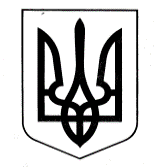 УПРАВЛІННЯ ОСВІТИСАФ’ЯНІВСЬКОЇ СІЛЬСЬКОЇ РАДИ ІЗМАЇЛЬСЬКОГО РАЙОНУ ОДЕСЬКОЇ ОБЛАСТІОЗЕРНЯНСЬКИЙ ЗАКЛАД ЗАГАЛЬНОЇ СЕРЕДНЬОЇ СВІТИ                                                             Н А К А З№  134/О	            			                            	    27.09.2021 р.Про проведення інвентаризаціїактів та зобов’язань 	Відповідно  до наказу Управління освіти Сафянівської сільської ради Ізмаїльського району Одеської області від 27.09.2021 р. №107/А «Про проведення інвентаризації актів та зобов’язань», з метою проведення інвентаризації матеріальних цінностей та розрахунків в Озернянському ЗЗСО НАКАЗУЮ :Для проведення інвентаризації актів та зобов’язань створити в закладі інвентаризаційну комісію у складі:голова комісії : Чудін Олександр Георгійович -  заступник директора з навчально-виховної роботи;члени комісії:Тарай Валентина Вікторівна  – заступник директора з навчально-виховної роботи;Мартинчук Сніжана Петрівна - заступник директора з навчально-виховної роботи;Гойчу Федір Парфентійович – вчитель фізичної культури;Піпа Ольга Федорівна – бухгалтер бухгалтерської служби;Сікорська Лілія Олександрівна – бухгалтер бухгалтерської    служби;Кісільова Жана Дмитрівна – бухгалтер бухгалтерської службиІнвентаризаційної комісії:2.1. Провести інвентаризацію в термін з 01.10.2021 р. по 01.11.2021 р. станом на 01.10.2021 р.;2.2. Інвентаризацію проводити за присутністю матеріально-відповідальних осіб;2.3. Надати до бухгалтерії управління освіти результати інвентаризації до 01.12.2021р. Контроль за виконанням даного наказу залишаю за собою.  Директор               __________	Оксана ТЕЛЬПІЗЗ наказом ознайомлені       __________	Чудін О. Г.                                               __________	Мартинчук С. П. 				__________	Тарай В.В. 				__________	Гойчу Ф. П. 				__________	Піпа О. Ф.				__________	Сікорська Л.О.				__________	Кисельова Ж. Д. 